3/A. sz. mellékletTérítési díj: 					Felvételkor: 6.000 FtAz ellátás időtartamára: 3.000 Ft/nap (800 Ft/nap + 2.200 Ft/nap)…........................................................FELVÉTELI ADATLAPSzemélyi adatokBeteg neve: 	…..............................................................................Születési idő:  	…..............................................................................TAJ száma: 	…..............................................................................Családi állapot:	…..............................................................................Gyermekei száma:	…..............................................................................Lakcím: 	…..............................................................................Legközelebbi hozzátartozó neve: 	…..............................................................................                                            címe: 	…..............................................................................                                            telefonszáma:	…..............................................................................Közös háztartásban élők neve:	…..............................................................................	…..............................................................................	…..............................................................................Rendszeres jövedelemének forrása:	…..............................................................................                                           összege:	…..............................................................................Utoljára mikor volt kórházban? (mettől-meddig) 	…..............................................................................Jelenleg hol tartózkodik:Otthon	Igen					NemKórházban, melyik osztályon?	…...............................................................................Térítési díj: 					Felvételkor: 6.000 FtAz ellátás időtartamára: 3.000 Ft/nap (800 Ft/nap + 2.200 Ft/nap)…........................................................Beteg egészségi állapota:…......................................................................................................................................................................…......................................................................................................................................................................…......................................................................................................................................................................…......................................................................................................................................................................…......................................................................................................................................................................…......................................................................................................................................................................Ápolás igénye:							 fekvő:									segítséggel mobilizálhatóÉtkezés:								önállóanEgyéb ápolási igények:						Állandó gyógyszerek:....................................................................................................................................................…......................................................................................................................................................................…......................................................................................................................................................................Segédeszközök (például: inkontinens nadrág, járókeret, stb..)…......................................................................................................................................................................…......................................................................................................................................................................dátum:............................................................									…...................................................................                                                                	          ápolást kérő / hozzátartozó / eltartó aláírása 										Ha az adatlap beadása után a beteg állapotában változás történik, kérem, szíveskedjék jelezni az 535-552 telefonszámon.					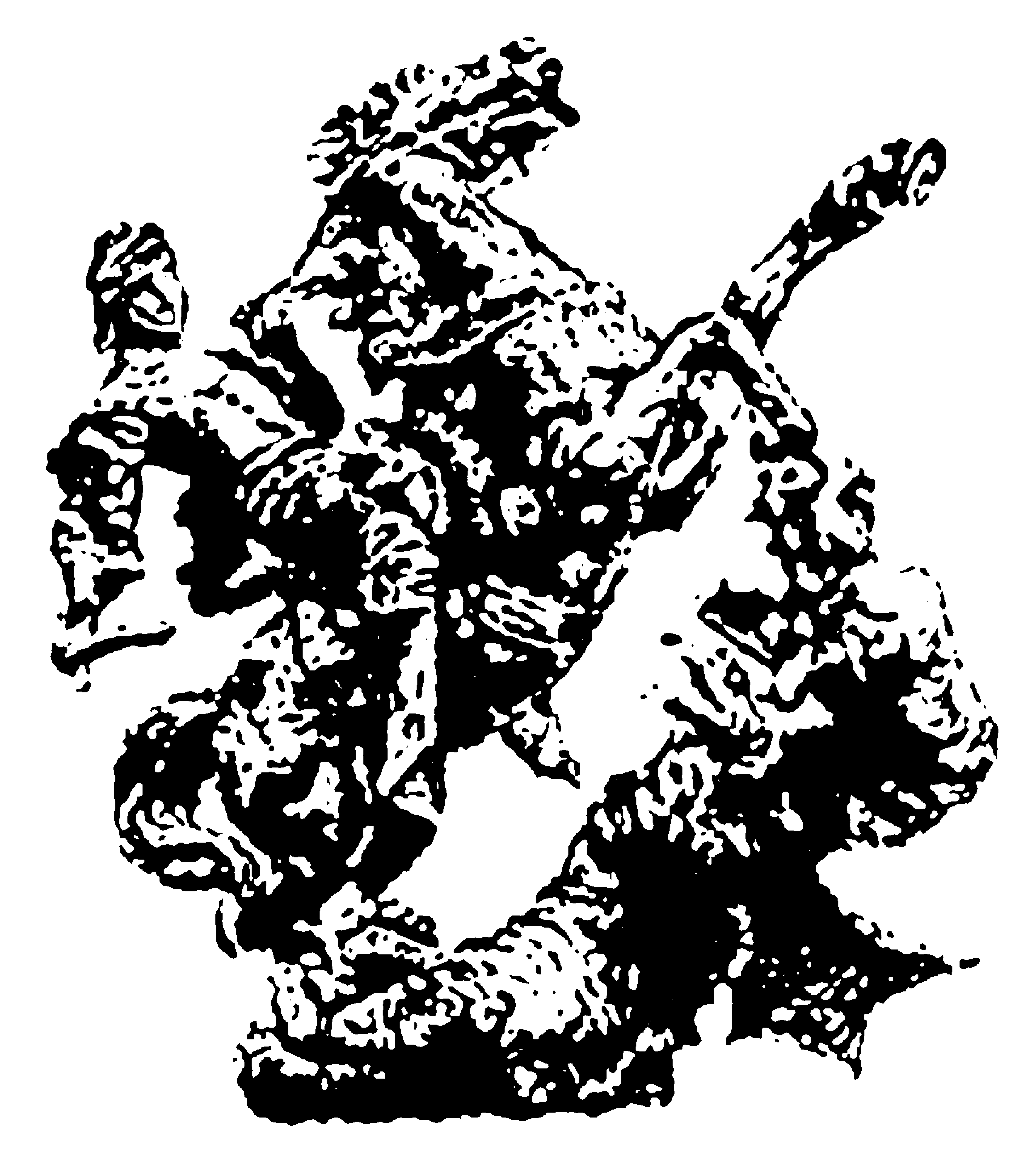 FEJÉR MEGYEI SZENT GYÖRGY EGYETEMI OKTATÓ KÓRHÁZ8001 Székesfehérvár, Seregélyesi út 3.Telefon: (22) 535-500/Fax: (22) 535-691Honlap: www.fmkorhaz.hu1901Szervezeti egység neve:ÁPOLÁSI OSZTÁLYSzervezeti egység azonosítója: (OEP kód)0701A2310Iktatószám/év:FEJÉR MEGYEI SZENT GYÖRGY EGYETEMI OKTATÓ KÓRHÁZ8001 Székesfehérvár, Seregélyesi út 3.Telefon: (22) 535-500/Fax: (22) 535-691Honlap: www.fmkorhaz.hu1901ÁPOLÁSI OSZTÁLY